GSC-15 GuideI. Meetings1. RegistrationTime: 08:00-09:00;Date: 29 August (Sun) (14:00-18:00)- 30 August (Mon) (08:00-09:00);Place: lobby on the 1st floor of Building 7;2. HoD Management MeetingTime: 09:00-10:00;Date: 30 August (Mon);Place: No.5 meeting room on the 1st floor of Building 8;Participants: HoDs, Chairmen and one additional representative appointed by each PSO;3. Opening/Plenary MeetingTime: 09:00-17:30;Date: 30 August (Mon) (10:00 start) – 31 August (Tue) (9:00 start);Place: Meeting Room 1+2 on the 2nd floor of Building 7;Participants: all delegates of GSC-15;4. ADMIN WG MeetingTime: 18:30-20:00;Date: 31 August (Tue);Place: No.1 meeting room on the 1st floor of Building 8;Participants: all delegates of ADMIN WG;5. GTSC-8Time: 09:00-12:30;Date: 1 September (Wed);Place: No.5 meeting room on the 1st floor of Building 8;Participants: all delegates of GTSC-8;6. GRSC-8Time: 09:00-12:30;Date: 1 September (Wed);Place: Meeting Room 1+2 on the 2nd floor of Building 7;Participants: all delegates of GRSC-8;7. IPR WG MeetingTime: 14:00-17:00;Date: 1 September (Wed);Place: No.1 meeting room on the 1st floor of Building 8;Participants: all delegates of IPR WG;8. Closing Plenary MeetingTime: 09:00-12:00;Date: 2 September (Thu);Place: Meeting Room 1+2 on the 2nd floor of Building 7;Participants: all delegates of GSC-15;9. WLAN in meeting roomSSID: GSC-15IP Configuration: AutomaticDNS: AutomaticTechnical Support: Mr. Jiang Fu10. Documents Server (FTP)Upload: ftp://172.16.0.10:2121Download: ftp://172.16.0.10Website: http://gsc15.ccsa.org.cn/II. Activities1. Group PhotoTime: 12:00-12:10;Date: 30 August (Mon);Place: in front of Building 8;Participants: all delegates of GSC-15; The HoDs and Chairs are recommended to sit on the first row.2. LunchTime: 12:30-14:00;Date: 30 August (Mon) – 2 September (Wed);Place: Yashi Restaurant on the first floor of Building 1;Participants: all delegates of GSC-15 and the accompanying persons by meal coupon;3. HoD-only LunchTime: 12:30-14:00;Date: 1 September (Wed);Place: Jinsongtai Restaurant on the first floor of Building 1;Participants: HoDs;Dressing: Formal;4. Welcome ReceptionTime: 18:00-20:00;Date: 30 August (Mon);Place: Multifunction Hall in Building 1;Activities: 30 minutes’ cocktail party followed by the dinnerParticipants: all delegates of GSC-15 and the accompanying persons;Dressing: Formal;5. Social EventTime: 17:30-21:00;Date: 1 September (Wed);Place: The Summer Palace;Activities: Cruise on the Kunming Lake for about 1 hour and have the dinner in The Imperial Tingli Hall Restaurant in the Summer Palace — back to the hotel. Participants: all delegates of GSC-15 and the accompanying persons;Gathering: In front of Building 1.  Three buses will be waiting there.Grouping: — Participants with red ribbon hanging the representative cards are requested to take the bus 1 and boat 1;— Participants with yellow ribbon hanging the representative cards are requested to take the bus 2 and boat 2;Participants with blue ribbon hanging the representative cards are requested to take the bus 3 and boat 3;Dressing: Business casualTour Guide: 3 English Tour Guides6. Technical Tour Time: 13:00-20:00;Date: 2 September (Thu);Place: The Mutianyu Great Wall;Activities: Touring on the Mutianyu Great Wall for about 2 hours (by cable car)  and have the dinner in Xiaolongpu Restaurant or Meizhoudongpo Restaurant — back to the hotel. Participants: all delegates of GSC-15 and the accompanying persons;Gathering: In front of Building 1. Three buses will be waiting there.Grouping: — Participants with red ribbon hanging the representative cards are requested to take the bus 1;— Participants with yellow ribbon hanging the representative cards are requested to take the bus 2;Participants with blue ribbon hanging the representative cards are requested to take the bus 3;Dressing: CasualTour Guide: 3 English Tour Guides7. Beijing One Day Highlights Tour Time: 08:30-20:00;Date: 31 August (Tue);Place: The Forbidden City, The National Stadium, Hutongs (alley), and Acrobatics Show;Activities: Visit Tian’an Men Square and Forbidden City for about 2.5 hours — Hutongs (alley) — Lunch — the National Stadium — Dinner — Watching Acrobatics Show — back to the hotel. Participants: the accompanying persons;Gathering: In front of Building 1. A Mini bus will be waiting there.Tour Guide: 1 English Tour GuideIII. Secretary: Mr. Shizhuo Zhao                                 Mr. Xu QiMobile: +86-13671348485                           Mobile: +86-13466724696Email: zhaosz@ccsa.org.cn                            Email: qixu@ccsa.org.cnSecretariat Room: No.4 room (VIP) in Building 8Note: The above mentioned information may be updated and be announced during the meeting if necessary. IV. AnnexAnnex 1: GSC-15 ScheduleAnnex 2: Layout of the Beijing Friendship Hotel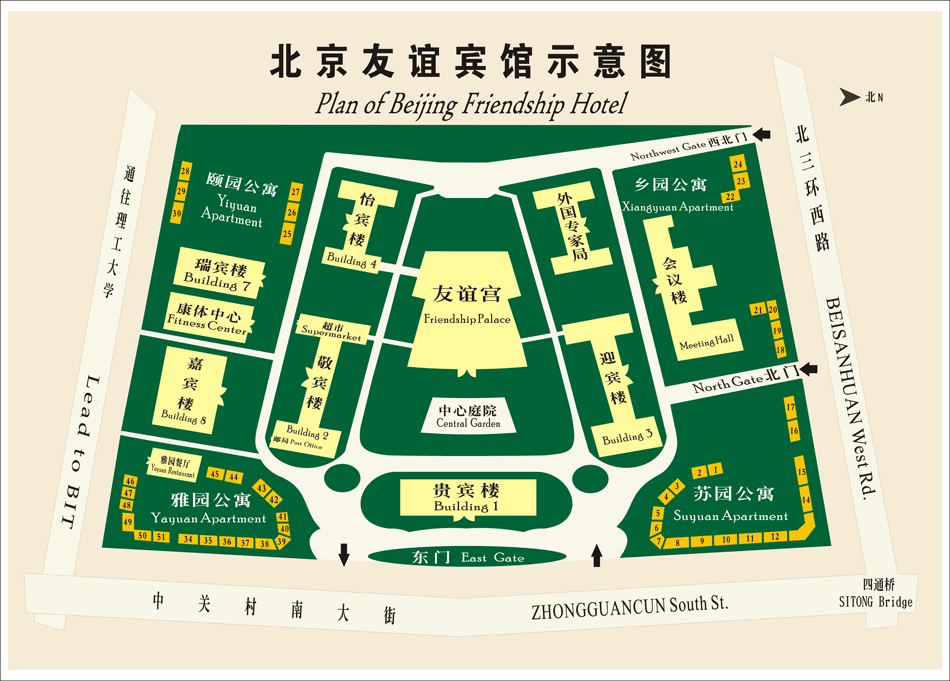 Time/DateMonday(Aug. 30)Tuesday(Aug 31)Wednesday(Sep 1)Wednesday(Sep 1)Thursday(Sep 2)08:00-09:00RegistrationRegistrationRegistrationRegistrationRegistration09:00-10:30HoD/Mgt Meeting (09:00-10:00)PlenaryGRSCGTSCClosing Plenary09:00-10:30Opening  Address(10:00-10:30)PlenaryGRSCGTSCClosing Plenary10:30-11:00Opening  Address(10:00-10:30)CoffeeCoffeeCoffeeCoffee11:00-12:30Opening  Address(10:00-10:30)PlenaryGRSCGTSCClosing Plenary11:00-12:30Plenary(10:30-12:00)PlenaryGRSCGTSCClosing Plenary12:30-14:00LunchLunchLunchHoD-only LunchLunch (12:00-13:00)14:00-15:30Plenary(13:30 start)PlenaryIPR WGIPR WGTechnical Tour(13:00-20:00)15:30-16:00CoffeeCoffeeCoffeeCoffeeTechnical Tour(13:00-20:00)16:00-17:30PlenaryPlenaryIPR WG(-16:00)IPR WG(-16:00)Technical Tour(13:00-20:00)18:00-20:00Welcome ReceptionADMIN WG（18:30-20:00）Social Event 
(evening)Social Event 
(evening)Technical Tour(13:00-20:00)